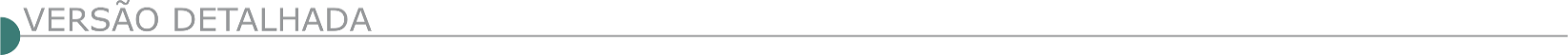 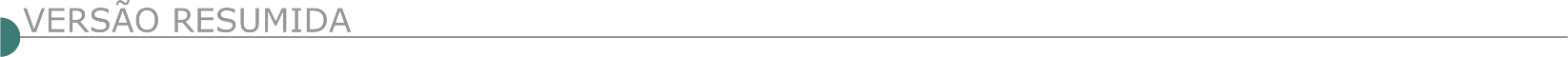 ESTADO DE MINAS GERAISAREADO PREFEITURA MUNICIPAL EXTRATO DE AVISO DA CONCORRÊNCIA ELETRÔNICA Nº 001-24, PROCESSO LICITATÓRIO Nº 030-24 Torna público o extrato de aviso de licitação da Concorrência Eletrônica nº 001-24, processo licitatório nº 030-24, referente à contratação de uma empresa para execução da obra de pavimentação asfáltica, drenagem pluvial e sinalização viária a ser realizada em um trecho da estrada rural do Bairro Trapé, conforme dados presente na plataforma transferegov.br, a saber: número propostas: 029489/2022 e número convênio: 940308/2022 - Areado/MG, data: 15-04-24, segunda-feira, abertura prevista para as 12h40min, proposta anexada até o dia 15-04-24 às 12h30min, modo de disputa aberto e fechado, realizado no portal de compras públicas, maiores informações junto a Prefeitura Municipal de Areado telefone (35) 3293-1333, 3293-1693 ou pelo portal www.portaldecompraspublicas.com.br ou pelo site www.areado.mg.gov.br. DOM BOSCO PREFEITURA MUNICIPAL AVISO DE LICITAÇÃO CONCORRÊNCIA ELETRÔNICA N.º 002/2024 PROCESSO LICITATÓRIO N.º 020/2024. O Município de Dom Bosco -MG, torna público nos termos das Lei Federal n.º 14.133/21, por intermédio da Secretaria Municipal de Obras e Infraestrutura, o Processo Licitatório n.º 020/2024, Concorrência Eletrônica n.º 002/2024, visando a Contratação de empresa especializada do ramo de engenharia civil para prestação de serviços Pavimentação asfáltica – Subleito, base, capa asfáltica em C.B.U.Q. meio fio e sarjetas em diversas ruas do Distrito de Santo Antônio, município de Dom Bosco – MG, Recursos oriundos do CONTRATO DE REPASSE N° 939112/2022/MAPA/ CAIXA. Data e horário do recebimento das propostas: até às 08:h00 do dia 10/04/2024. Data e horário do início da disputa: 09:h00min do dia 10/04/2024. Disponibilização do edital na plataforma www.bnc.org.br e site http://www.dombosco.mg.gov. Informações complementares poderão ser obtidas através dos telefones: (38) 3675-7137, (38) 9.9725 9776. Marcos Aurélio Rezende Chaves - Secretário Municipal de Obras e Infraestrutura.IBIÁ PREFEITURA MUNICIPAL CONCORRÊNCIA ELETRÔNICA 004/2024. A Prefeitura Municipal de Ibiá torna público a abertura de processo licitatório na modalidade Concorrência Eletrônica n° 004/2024, para a contratação de empresa especializada para execução de obra de construção da Praça do Crepúsculo, localizada na Avenida Tatão Palhares, s/n, na Cidade de Ibiá/MG, incluindo materiais e mão de obra, conforme as especificações técnicas previstas no projeto básico e documentos de suporte para a contratação, que será realizada no dia 11/04/2024, às 08:30 (oito horas e trinta minutos) pelo site www.licitanet.com.br. Informações pelo telefone (34) 3631-5754 – A aquisição do edital será através dos sites www.ibia.mg.gov.br e www.licitanet.com.br. IBIAÍ PREFEITURA MUNICIPAL PROCESSO Nº 016/24 DISPENSA Nº 06/24 Se encontra em andamento processo administrativo que tem por objeto a contratação de empresa especializada para fornecimento de materiais e execução de implantação de sinalização viária vertical e horizontal de vias urbanas no Município de Ibiaí – MG Visando atender o disposto no §3º do art. 75 da Lei nº. 14.333/2021, abre-se prazo às empresas interessadas neste objeto para a apresentação de propostas adicionais à municipalidade. O presente Chamamento Público ficará aberto por um período de 05 (cinco) dias úteis a partir das 08 horas do dia 25/09/2024, as propostas e documentação de habilitação serão recebidas através portal: https://app.licitardigital.com.br/painel/. Limite para apresentação da Proposta de Preços: Até ás 23H59MIN do Dia 29/03/2024. HORÁRIO DA FASE DE LANCES: 9:00 ÀS 14:00 HORAS (HORÁRIO DE BRASÍLIA - DF). Aviso de Dispensa Disponível: P.M. de Ibiaí, plataforma: www.licitardigital.com.br site ou por e-mail: licitação@ibiai.mg.gov.br, setordelicitacao.ibiai@hotmail.com.ITAJUBÁ CONSÓRCIO INTERMUNICIPAL MULTIFINALITÁRIO DA MICRORREGIÃO DO ALTO SAPUCAÍ - CIMASP CE 02/2024 Licit. Comp. RP para contratação de empresa esp. para serviços simples e comuns de engenharia que tem por objeto ações, objetivamente padronizáveis constantes na tabela fornecida pelo CIMASP - Data abertura: 30/04/24 às 14:00hs. Os interessados poderão adquirir o edital completo: licitacimasp@gmail.com ou no site https://www.cimasp.mg.gov.br/portal/editais/3. Plataforma: Licitar Digital. Demais publicações no Diário Oficial de Piranguinho. Infor: (35) 9 9188-8312.JUATUBA PREFEITURA MUNICIPAL CONCORRÊNCIA ELETRÔNICA Nº 90002/2024, PA 76/2024 Construção da Unidade Básica de Saúde Padrão SES Tipo 1 - Alvenaria, conforme Acordo Judicial de Reparação Integral relativo ao rompimento das Barragens B-I, B-IV e B-IVA / Córrego do Feijão, no processo de medição SEI n. 0122201-59.2020.8.13.0000, TJMG / CEJUSC 2º GRAU, no Bairro Vila Maria Regina, no Município de Juatuba-MG. Menor preço. Data e hora da sessão: 09/04/2024 às 08:30 horas (horário de Brasília). Edital disponível em: www.comprasnet.gov.br, www.juatuba.mg.gov.br email licitacao@juatuba.mg.gov.br. Telefone: 31 3535- 8200. CONCORRÊNCIA ELETRÔNICA Nº 90003/2024, PA 88/2024 Construção da nidade Básica de Saúde Padrão SES ipo 1 - lvenaria, conforme cordo Judicial de eparação Integral relativo ao rompimento das Barragens B-I, B-IV e B-IV / Córrego do Feijão, no processo de medição SEI n. 0122201-59.2020.8.13.0000, JMG / CEJSC 2º G, no bairro Cidade ova I, no Município de Juatuba-MG. Menor preço. Data e hora da sessão: 10/04/2024 às 08:30 horas (horário de Brasília). Edital disponível em: www.comprasnet.gov.br, www.juatuba.mg.gov.br email licitacao@juatuba.mg.gov.br. Telefone: 31 3535-8200. CONCORRÊNCIA ELETRÔNICA Nº 90004/2024, PA 89/2024 Construção da Unidade Básica de Saúde Padrão SES Tipo 1 - Alvenaria, conforme Acordo Judicial de Reparação Integral relativo ao rompimento das Barragens B-I, B-IV e B-IVA / Córrego do Feijão, no processo de medição SEI n. 0122201-59.2020.8.13.0000, TJMG / CEJUSC 2º GRAU, no bairro Veredas da Serra II, no Município de Juatuba-MG. Menor preço. Data e hora da sessão: 11/04/2024 às 08:30 horas (horário de Brasília). Edital disponível em: www.comprasnet.gov.br, www.juatuba.mg.gov.br email licitacao@juatuba.mg.gov.br. Telefone: 31 3535- 8200. MINAS NOVAS PREFEITURA MUNICIPAL CONCORRÊNCIA Nº 01/2024 Torna público edital p/ contrat. empresa espec. p/ construção da Unidade Básica de Apoio do Prog. Estratégia de Saúde da Família, Bro Dom Bosco, Sede do Município, c/ recursos repasses da Secretaria de Estado de Saúde/MG, Lei Complementar nº 172/2023, que altera a Lei Complementar 171/2023. Recebimento das propostas até às 09h00min do dia 09/04/2024. Início da sessão de disputa: 09h30min do dia 09/04/2024. Horário de Brasília. Edital disponível: e AMM Licita www.licitardigital.com.br. Informações (33)3764.1252. MURIAÉ PREFEITURA MUNICIPAL AVISO DELICITAÇÃO NA MODALIDADE CONCORRÊNCIA Nº 002/2024POR MEIO ELETRÔNICO Objeto: Contratação de empresa especializada na construção civil para execução de canalização a céu aberto e construção de rede de drenagem, conforme edital e anexos–Fica marcada asessão de licitação para o dia 11/04/2024 às 08:30 horas, por meio da internet, no endereço eletrônico da Bolsa Nacional de Compras – BNC https://bnc.org.br/. O edital poderá ser obtido nos sites https://bnc.org.br/ e https://muriae. mg.gov.br Informações complementares: Setor de Licitação - situado no Centro Administrativo “Pres. Tancredo Neves”, Av. Maestro Sansão, 236, 3º andar, Centro, Muriaé – MG. Telefone (32) 3696.3317 AVISO DELICITAÇÃO NA MODALIDADE CONCORRÊNCIA Nº 003/2024por meio eletrônico– Objeto: Contratação de empresa especializada na construção civil para construção de três pontes em concreto armado–Fica marcada asessão de licitação para o dia 11/04/2024 às 13:30 horas, por meio da internet, no endereço eletrônico da Bolsa Nacional de Compras – BNC https://bnc.org.br/. O edital poderá ser obtido nos sites https:// bnc.org.br/ e https://muriae.mg.gov.br Informações complementares: Setor de Licitação - situado no Centro Administrativo “Pres. Tancredo Neves”, Av. Maestro Sansão, 236, 3º andar, Centro, Muriaé – MG. Telefone (32) 3696.3317OURO PRETO PREFEITURA MUNICIPAL - CONCORRÊNCIA ELETRÔNICA Nº. 004/2024 Torna público Edital, nos termos propostos, da Concorrência Eletrônica nº. 004/2024 – Contratação de construção de escadarias, estrutura rede de drenagem de águas pluviais e pavimentação na travessa entre as ruas João Goulart e Nossa Senhora de Fátima, no bairro Taquaral, no distrito sede do município de Ouro Preto (MG), com fornecimento completo da mão de obra, dos materiais e equipamentos necessários. Recebimento das propostas por meio eletrônico no site www.bllcompras.org.br até às 08h30min do dia 25/04/2024. Abertura das propostas das 08h31min às 08h59min. Início da sessão dia 25/04/2024 às 09h00min. Edital no site www.ouropreto.mg.gov.br. Informações:(31) 3559-3301. Gerência de Compras e Licitações. 1.PARAOPEBA PREFEITURA MUNICIPAL CONCORRÊNCIA ELETRÔNICA Nº005/2024, PROCESSO Nº075/2024 A Prefeitura Municipal De Paraopeba-MG, por intermédio da Divisão de Compras Licitações, Contratos e Convênios, realizará a Licitação na Modalidade Concorrência, em sessão a ser realizada na Plataforma de Licitações Licitar Digital (www.licitardigital.com.br) no dia 14 de Abril de 2024, às 09h30 horas. recebimento de propostas: ATÉ AS 09:29 HORAS DO DIA 14/04/2024. Prédio localizado na Rua Américo Barbosa nº 13, Centro, nesta. Refere-se à Contratação de empresa especializada para Contratação de Empresa Especializada para Realizar Reforma e Ampliação da Escola Municipal Americo Vaz da Silva, conforme especificações editalícias. Cópias do edital poderão ser obtidas no endereço supra e nos sites www.licitardigital.com.br e www.paraopeba.mg.gov.br Informações através do telefone:(031) 3714-1442, no horário de 13:00 às 17:00 horas e através do email licitacaoparaopebamg@paraopeba.mg.gov.br. SÃO SEBASTIÃO DA VARGEM LEGRE –MG PROCESSO LICITATÓRIO N.º 014/2024 PREGÃO ELETRÔNICO N.º 004/2024 Objeto: a contratação de serviços especializados para coleta regular de resíduos sólidos urbanos, para atender às necessidades da secretaria municipal de infraestrutura de São Sebastião Da Vargem legre –MG, conforme condições, quantidades e exigências estabelecidas no termo de referência, neste edital. bertura: 08/04/2024 às 09:00hs no site: www.portaldecompraspublicas.com.br, edital, anexos e maiores informações encontram-se no site: www.saosebastiaodavargemalegre.mg.gov.br, no site www.portaldecompraspublicas.com.br ou pelo email: licitacao@saosebastiaodavargemalegre.mg.gov.br.VIRGÍNIA PREFEITURA MUNICIPAL EXTRATO DE PUBLICAÇÃO - PROCESSO LICITATÓRIO: 010/2024 CONCORRÊNCIA ELETRÔNICA: 001/2024. : Contratação de empresa para execução de serviços de calçamento em bloquete sextavado e rede de drenagem pluvial, na estrada vicinal de acesso do Município de Virginia ao Município de Marmelópolis (Trecho 3) Zona Rural, Virginia - MG. Proposta nº 000411/2023 - Plano de Trabalho: 001434/2023 - Instrumento: 1491001456/2023/SEGOV/PADEM. Data da Abertura de Propostas: 10/04/2024. Recebimento de propostas: até às 08:50 horas de 10/04/2024. Abertura das propostas: 09:00 horas. Referência de tempo: Horário de Brasília. Local da Sessão Pública: Plataforma de Licitações Licitar Digital – www.licitardigital.com.br. Esclarecimentos: Diretamente pela plataforma de licitações – www.licitardigital.com.br – Edital CO 001/2024 –Esclarecimentos. Telefones: (35) 3373- 1100. Horário de funcionamento: 08:00 às 11:00 horas e de 13:30 às 16:00 horas.DNIT - SUPERINTENDÊNCIA REGIONAL EM MINAS GERAIS SERVIÇO 2-SRE-MG  - AVISO DE LICITAÇÃO PREGÃO ELETRÔNICO Nº 90077/2024 - UASG 393031 Nº PROCESSO: 50606005272202350. Objeto: Execução dos Serviços Necessários de Manutenção Rodoviária (Conservação/Recuperação) na Rodovia BR-365/MG, segmento km 183,2 ao km 277,4, sobre jurisdição da Superintendência Regional do DNIT no Estado de Minas Gerais, no âmbito do Plano Anual de Trabalho e Orçamento - PATO.. Total de Itens Licitados: 1. Edital: 22/03/2024 das 08h00 às 12h00 e das 13h00 às 17h00. Endereço: Www.dnit.gov.br Ou Rua Líder 197, Aeroporto - Belo Horizonte/MG ou https://www.gov.br/compras/edital/393031-5-90077-2024. Entrega das Propostas: a partir de 22/03/2024 às 08h00 no site www.gov.br/compras. Abertura das Propostas: 08/04/2024 às 10h00 no site www.gov.br/compras. DISTRITO FEDERALCOMISSÃO PERMANENTE DE LICITAÇÃO AVISO DE LICITAÇÃO CONCORRÊNCIA ELETRÔNICA - COE 90005/2024 PROCESSO Nº 00092-00002199/2024-97. Objeto: Implantação da SAT.LSL.132 e SAT.LSL.133 interligando o Sistema Corumbá à QI 5 do Lago Sul e substituição de redes de abastecimento do VI COMAR, no Lago Sul, Brasília – DF. Valor estimado: R$ 13.416.394,77. Critério de julgamento: Maior Desconto (coeficiente multiplicador “k”). Fonte de Recurso: REPI e CT 3168/OC – BID REEMBOLSO. Prazo de Execução: 480 dias. Prazo de vigência do Contrato: 585 dias. Data de abertura: 22/04/2024, às 09 horas no sistema gov.br/compras, em (https://www.gov.br/compras/pt-br - UASG: 974200). Informações: O edital e seus anexos encontram-se disponíveis nos sites: www.caesb.df.gov.br – menu Licitações e https://www.gov.br/compras/pt-br/, a partir de 22/03/2024. Fone: (61) 3213-7130, E-mail: licitacao@caesb.df.gov.br. ESTADO DO ESPÍRITO SANTO SECRETARIA DE ESTADO DE SANEAMENTO, HABITAÇÃO E DESENVOLVIMENTO URBANO - SEDURB - COMPANHIA ESPÍRITO SANTENSE DE SANEAMENTO - CESAN AVISO DE LICITAÇÃO CESAN N° 002/2024 PROTOCOLO Nº 2022.06858A Companhia Espírito Santense de Saneamento - CESAN, torna público que fará realizar licitação, cujo objeto é a CONTRATAÇÃO DE EMPRESA PARA EXECUÇÃO DE OBRAS E SERVIÇOS DE REALOCAÇÃO DA ADUTORA DE ÁGUA BRUTA DO MUNICÍPIO DE MUNIZ FREIRE, NESTE ESTADO. Abertura: dia 16/04/2024 às 09h00min. Início da Sessão de Disputa: dia 16/04/2024 às 09h30min. O Edital e seus anexos encontram-se disponíveis para download nos sites: www.cesan.com.br e www.licitacoes-e.com.br. Poderão também ser retirados na CESAN, no endereço: Rua Nelcy Lopes Vieira, s/nº, Ed. Rio Castelo, Jardim Limoeiro, Serra, ES, CEP 29164-018, CEP 29164-018, de 2ª a 6ª feira (dias úteis), das 08h00min às 11h30min e das 13h00min às 16h30min. O cadastro da proposta deverá ser feita no site www.licitacoes-e.com.br, antes da abertura da sessão pública. Informações através do E-mail licitacoes@cesan.com.br ou Tel.: 0xx (27) 2127-5119. ID CIDADES 2024.500E1600006.01.0011AVISO DE LICITAÇÃO CESAN N° 001/2024 PROTOCOLO Nº 2021.011894 A Companhia Espírito Santense de Saneamento - CESAN, torna público que fará realizar licitação, cujo objeto é a CONTRATAÇÃO DE EMPRESA PARA EXECUÇÃO DOS SERVIÇOS DE DEMOLIÇÃO CONTROLADA, POR FIO DIAMANTADO, DO RESERVATÓRIO DE ÁGUA DO EDIFÍCIO RIO JABUTI, NO CENTRO ADMINISTRATIVO E OPERACIONAL DA CESAN - CARAPINA, MUNICÍPIO DE SERRA NESTE ESTADO. Abertura: dia 17/04/2024 às 09h00min. Início da Sessão de Disputa: dia 17/04/2024 às 09h30min. O Edital e seus anexos encontram-se disponíveis para download nos sites: www.cesan.com.br e www.licitacoes-e.com.br. Poderão também ser retirados na CESAN, no endereço: Rua Nelcy Lopes Vieira, s/nº, Ed. Rio Castelo, Jardim Limoeiro, Serra, ES, CEP 29164-018, CEP 29164-018, de 2ª a 6ª feira (dias úteis), das 08h00min às 11h30min e das 13h00min às 16h30min. O cadastro da proposta deverá ser feita no site www.licitacoes-e.com.br, antes da abertura da sessão pública. Informações através do E-mail licitacoes@cesan.com.br ou Tel.: 0xx (27) 2127-5119. ID CIDADES 2024.500E1600006.01.0008.DNIT - SUPERINTENDÊNCIA REGIONAL NO ESPIRITO SANTOAVISO DE LICITAÇÃO PREGÃO ELETRÔNICO Nº 90066/2024 - UASG 393018 Nº PROCESSO: 50617000073202415. Objeto: Contratação de empresa especializada para execução dos Serviços Necessários de Manutenção Rodoviária (Conservação/Recuperação) na Rodovia BR-259/ES, Trecho de Entroncamento BR-101 (João Neiva) à Divisa ES/MG (Baixo Guandu), Segmento: km 0 ao km 106,3, Extensão total de 106,30 km sob jurisdição da Superintendência Regional do DNIT no Espírito Santo, no âmbito do Plano Anual de Trabalho e Orçamento - PATO. Total de Itens Licitados: 1. Edital: 22/03/2024 das 08h00 às 12h00 e das 13h00 às 17h00. Endereço: Av. Marechal Mascarenhas de Moraes, Nº 2340, Bento Ferreira - Vitória/ES ou https://www.gov.br/compras/edital/393018-5-90066-2024. Entrega das Propostas: a partir de 22/03/2024 às 08h00 no site www.gov.br/compras. Abertura das Propostas: 09/04/2024 às 10h00 no site www.gov.br/compras - Informações Gerais: .AVISO DE LICITAÇÃO PREGÃO ELETRÔNICO Nº 90069/2024 - UASG 393018 Nº PROCESSO: 50617001497202316. Objeto: Contratação de empresa especializada na EXECUÇÃO DOS SERVIÇOS PREVISTOS NO PROJETO DE MELHORIAS DE SINALIZAÇÃO DE TRÂNSITO NAS VIAS MARGINAIS DE LINHARES COMPREENDIDAS NO TRECHO DO KM140 AO KM 141 DA BR-101/ES, NAS PROXIMIDADES DO CENTRO DE EDUCAÇÃO INFANTIL MUNICIPAL (CEIM) GIOVANI PAULO SALVADOR MEIRA, SITUADA NO MUNICÍPIO DE LINHARES/ES. Total de Itens Licitados: 1. Edital: 22/03/2024 das 08h00 às 12h00 e das 13h00 às 17h00. Endereço: Av. Marechal Mascarenhas de Moraes, Nº 2340, Bento Ferreira - Vitória/ES ou https://www.gov.br/compras/edital/393018-5-90069-2024. Entrega das Propostas: a partir de 22/03/2024 às 08h00 no site www.gov.br/compras. Abertura das Propostas: 09/04/2024 às 14h00 no site www.gov.br/compras.ESTADO DO RIO GRANDE DO SULDNIT - SUPERINTENDÊNCIA REGIONAL NO RIO GRANDE DO SUL - AVISO DE LICITAÇÃO PREGÃO ELETRÔNICO Nº 95/2023 - UASG 393012 Nº PROCESSO: 50610007651201939. Objeto: Contratação de empresa especializada para a execução dos serviços de manutenção das Obras de Arte Especiais, localizadas em rodovias federais sobre jurisdição da Unidade Local de Passo Fundo/RS, no âmbito do Programa de Manutenção e Reabilitação de Estruturas - PROARTE, sob a coordenação da Superintendência Regional DNIT/RS.. Total de Itens Licitados: 1. Edital: 22/03/2024 das 08h00 às 12h00 e das 13h00 às 17h00. Endereço: Rua Siqueira Campos, 664, Centro - Porto Alegre/RS ou https://www.gov.br/compras/edital/393012-5-00095-2023. Entrega das Propostas: a partir de 22/03/2024 às 08h00 no site www.gov.br/compras. Abertura das Propostas: 08/04/2024 às 10h00 no site www.gov.br/compras.ESTADO DE SÃO PAULOPREFEITURA MUNICIPAL DE RIBEIRÃO PRETO SECRETARIA MUNICIPAL DE ADMINISTRAÇÃO AVISO DE LICITAÇÃO CONCORRÊNCIA Nº 1/2024 (Sistema Compras.gov - Concorrência Nº 90001/2024) Processo Administrativo nº 031748/2024 OBJETO: Contratação de empresa especializada para execução da Obra de Construção do prédio da Reserva Técnica para atendimento ao Complexo dos Museus Histórico de do Café, do Município de Ribeirão Preto - SP, conforme edital e seus anexos. Valor Estimativo: R$ 6.021.836,76 (seis milhões, vinte e um mil, oitocentos e trinta e seis reais e setenta e seis centavos). ABERTURA DA SESSÃO PÚBLICA: Dia 11/04/2024 a partir das 09h00. Retirada do Edital: Diretamente no site www.gov.br/compras/pt-br ou gratuitamente na íntegra somente para consulta através do site www.ribeiraopreto.sp.gov.br. ESTADO DE SERGIPESEMINFRA  - AVISO DE LICITAÇÃO CONCORRÊNCIA Nº 5/2024 A Secretaria Municipal de Infraestrutura - SEMINFRA - (Aracaju/SE) vem através deste, tornar pública, a abertura do Procedimento Licitatório, sob a modalidade CONCORRÊNCIA Nº. 05/2024, na forma eletrônica, que tem como Objeto A CONTRAT AÇ ÃO DE EMPRESA ESPECIALIZADA EM ENGENHARIA PARA INFRAESTRUTURA PARA AS RUAS DO ASSENTAMENTO SÃO SEBASTIÃO E RUAS DO LOTEAMENTO VISCONDE DE MARACAJU I, NO BAIRRO CIDADE NOVA, ARACAJU/SE VALOR ESTIMADO: R$ 3.473.128,94 (três milhões, quatrocentos e setenta e três mil cento e vinte e o oito reais e noventa e quatro centavos). PRAZO DE EXECUÇÃO: 180 (cento e oitenta) dias REGÊNCIA LEGAL: Lei nº. 14.133/2021. RECURSOS ORÇAMENTARIOS: Órgão: 27 SECRETARIA MUNICIPAL DA INFRAESTRUTURA unid. Orçamentária: 27101 SECRETARIA MUNICIPAL DA INFRAESTRUTURA - SEMINFRA Função: 17 Saneamento SubFunção:512 Saneamento Básico Urbano Programa: 0225 CIDADE DO FUTURO Ação: 1002 SANEAMENTO INTEGRADO DA CAPITAL PEGM-P38 (NDB). Natureza de Despesa: 44905100 Obras e Instalações SubElemento: 44905103 Obras E/ou Edificações Para Uso Comum do Povo Fonte: 17540000 Recursos de Operações de Crédito. REALIZAÇÃO: 10/04/2024. HORÁRIO: 09:00 horas. LOCAL: licitanet (https://licitanet.com.br). O Edital e seus Anexos poderão ser lidos/examinados e/ou obtidos na plataforma do licitanet, na página web da prefeitura de Aracaju (www.aracaju.se.gov.br/aracajucompras) e do Banco BRICS https://www.ndb.int/.EMURB - EMPRESA MUNICIPAL DE OBRAS E URBANIZAÇÃOAVISO DE LICITAÇÃO CONCORRÊNCIA ELETRÔNICA Nº 5/2024 A Empresa Municipal de Obras e Urbanização - EMURB - (Aracaju/SE), vinculada a Secretaria Municipal da Infraestrutura - SEMINFRA, vem, através deste, tornar pública, a abertura do Procedimento Licitatório, sob a modalidade CONCORRÊNCIA ELETRONICA Nº. 05/2024, conduzida pela Comissão Permanente de Contratação, instituída pela Resolução nº 006/2024 - GP/EMURB, conforme Memorando Autorizativo nº 19/2024, que tem como Objeto a Contratação de Empresa visando a Execução de Obras para a Execução de Obras para a Urbanização da Praça localizada na Av. Santos Dumont com Rua Josué de Carvalho Cunha e Rua Cap. Tenente Edivaldo L. Santos, no Bairro Coroa do Meio - Aracaju/SE. VALOR ESTIMADO: R$ 2.224.015,98 (Dois Milhões, Duzentos e Vinte e Quatro Mil, Quinze Reais e Noventa e Oito Centavos). PRAZO DE EXECUÇÃO: 240 (duzentos e quarenta) dias. RECURSOS ORÇAMENTARIOS PREVISTOS: Órgão: 26 - SETUR, Unidade Orçamentária: 26.101 - SETUR, Função: 23 Comércio e Serviços, Sub Função: 695 Turismo, Programa: 0207 Atividades de Estimulo à Industria, Comércio, Serviços e Turismo, Ação: 1999 - Apoio a Projetos de Infraestrutura Turística - Orla da Coroa do Meio, Natureza de Despesa: 44905100 - Obras e Instalações, SubElemento: 44905103 - Obras e ou Edificações para uso comum do povo, Fonte: 17000000 - Outras Transferências de Convênio ou Instrumentos Congêneres da União, Fonte: 15000000 - Recursos não Vinculados de Impostos, SD 34 e 36/2024, Contrato de Repasse nº 1091456-21/952607/2023 MTUR/CAIXA/PMA e TCT nº. 01/2023 - SETUR/EMURB. REGÊNCIA LEGAL: Normas Gerais estabelecidas pela Lei Federal nº. 14.133/2021, Regulamentada pelos Decretos Municipais nº. 7.178/2023, e, demais legislações correlatas que não conflitarem nas Cláusulas e condições descritas no Edital e seus Anexos, disponíveis a partir de 22/03/2024 nos sítios: www.licitanet.com.br e www.aracajucompras.se.gov.br - ABERTURA DAS PROPOSTAS: 08/04/2024. HORÁRIO: 09:30 horas (horário de Brasília); Local: www.licitanet.com.br. INFORMAÇÕES: e-mail: emurb.cplo@aracaju.se.gov.br.AVISO DE LICITAÇÃO CONCORRÊNCIA ELETRÔNICA Nº 6/2024A Empresa Municipal de Obras e Urbanização - EMURB - (Aracaju/SE), vinculada a Secretaria Municipal da Infraestrutura - SEMINFRA, vem, através deste, tornar pública, a abertura do Procedimento Licitatório, sob a modalidade CONCORRÊNCIA ELETRONICA Nº. 06/2024, conduzida pela Comissão Permanente de Contratação, instituída pela Resolução nº 006/2024 - GP/EMURB, conforme Memorando Autorizativo nº 16/2024, que tem como Objeto a Contratação de Empresa Especializada em Engenharia para Execução de Serviços de Infraestrutura Urbana do Loteamento Parque Mar e Sol, no Bairro Farolândia - Aracaju/SE. VALOR ESTIMADO: R$ 1.528.626,37 (Um Milhão, Quinhentos e Vinte e Oito Mil, Oitocentos e Vinte e Seis e Trinta e Sete Centavos). PRAZO DE EXECUÇÃO: 120 (cento e vinte) dias. RECURSOS ORÇAMENTARIOS PREVISTOS: Órgão: 27 SEMINFRA, Unid. Orçamentária: 27101 SEMINFRA, Função: 15 Urbanismo, SubFunção: 451 Infraestrutura Urbana, Programa: 0208 Infraestrutura e Desenvolvimento Urbano de Aracaju, Ação: 1009 Urbanização e Acessibilidade de Aracaju - PEGM, Natureza de Despesa: 44905100 Obras e Instalações, SubElemento: 44905103 Obras e/ou Edificações para Uso Comum do Povo, Fonte: 17000000 Outras Transferências de Convênios ou Instrumentos Conegeneres da União, REFORÇO E SD 99/2024, Contrato de Repasse nº 850454/2017 MCIDADES/CAIXA/PMA - PROC. 1043971-51/2017 e TCT 05/2018 SEMINFRA/EMURB. REGÊNCIA LEGAL: Normas Gerais estabelecidas pela Lei Federal nº. 14.133/2021, Regulamentada pelos Decretos Municipais nº. 7.178/2023, e, demais legislações correlatas que não conflitarem nas Cláusulas e condições descritas no Edital e seus Anexos, disponíveis a partir de 22/03/2024 nos sítios: www.licitanet.com.br e www.aracajucompras.se.gov.br - ABERTURA DAS PROPOSTAS: 08/04/2024. HORÁRIO: 11:00 horas (horário de Brasília); Local: www.licitanet.com.br. INFORMAÇÕES: e-mail: emurb.cplo@aracaju.se.gov.br. - PUBLICIDADE -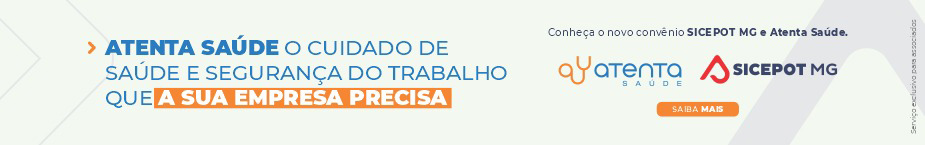 ÓRGÃO LICITANTE: COPASA-MGEDITAL: LICITAÇÃO Nº CPLI . 0620240002Endereço: Rua Carangola, 606, térreo, bairro Santo Antônio, Belo Horizonte/MG.Informações: Telefone: (31) 3250-1618/1619. Fax: (31) 3250-1670/1317. E-mail: Endereço: Rua Carangola, 606, térreo, bairro Santo Antônio, Belo Horizonte/MG.Informações: Telefone: (31) 3250-1618/1619. Fax: (31) 3250-1670/1317. E-mail: OBJETO: execução, com o fornecimento parcial de materiais e equipamentos, das obras e serviços de melhoria do Sistema de Abastecimento de água no município de Caratinga / MG. DATAS: Recebimento das propostas: 17/04/2024 às 08:30 Abertura das propostas: 17/04/2024 às 08:30 Prazo de execução: 08 mesesVALORESVALORESValor Estimado da ObraCapital Social Igual ou SuperiorR$ 3.878.658,56-CAPACIDADE TÉCNICA: a) Tubulação com diâmetro nominal (DN) igual ou superior a 350 (trezentos e cinquenta); b) Captação superficial do tipo tomada direta (fio de água), em estrutura de concreto armado, ou captação com barragem ou soleira de regularização de nível de água, vazão igual ou superior a 90(noventa) L/s; c) Construção civil e/ou reforma em edificações.CAPACIDADE TÉCNICA: a) Tubulação com diâmetro nominal (DN) igual ou superior a 350 (trezentos e cinquenta); b) Captação superficial do tipo tomada direta (fio de água), em estrutura de concreto armado, ou captação com barragem ou soleira de regularização de nível de água, vazão igual ou superior a 90(noventa) L/s; c) Construção civil e/ou reforma em edificações.CAPACIDADE OPERACIONAL:  a) Tubulação com diâmetro nominal (DN) igual ou superior a 350 (trezentos e cinquenta); b) Captação superficial do tipo tomada direta (fio de água), em estrutura de concreto armado, ou captação com barragem ou soleira de regularização de nível de água, vazão igual ou superior a 90(noventa) L/s; c) Construção civil e/ou reforma em edificações.CAPACIDADE OPERACIONAL:  a) Tubulação com diâmetro nominal (DN) igual ou superior a 350 (trezentos e cinquenta); b) Captação superficial do tipo tomada direta (fio de água), em estrutura de concreto armado, ou captação com barragem ou soleira de regularização de nível de água, vazão igual ou superior a 90(noventa) L/s; c) Construção civil e/ou reforma em edificações.ÍNDICES ECONÔMICOS: CONFORME EDITAL. ÍNDICES ECONÔMICOS: CONFORME EDITAL. OBSERVAÇÕES: Mais informações e o caderno de licitação poderão ser obtidos, gratuitamente, através de download no endereço: www.copasa.com.br  (link: licitações e contratos/licitações, pesquisar pelo número da licitação), a partir do dia 22/03/2024 .As interessadas poderão designar engenheiro ou arquiteto para efetuar visita técnica, para conhecimento das obras e serviços a serem executados. Para acompanhamento da visita técnica, fornecimento de informações e prestação de esclarecimentos porventura solicitados pelos interessados, estará disponível, o Sr. Wilton Marcos Pereira ou outro empregado da COPASA MG, do dia 22 de MARÇO de 2024 ao dia 16 de ABRIL de 2024. O agendamento da visita poderá ser feito pelo e-mail: usel@copasa.com.br ou pelo telefone (31) 3827-7554.https://www2.copasa.com.br/PortalComprasPrd/#/pesquisaDetalhes/FA7F3401F0201EDEB9F50ABAD1BD1083 OBSERVAÇÕES: Mais informações e o caderno de licitação poderão ser obtidos, gratuitamente, através de download no endereço: www.copasa.com.br  (link: licitações e contratos/licitações, pesquisar pelo número da licitação), a partir do dia 22/03/2024 .As interessadas poderão designar engenheiro ou arquiteto para efetuar visita técnica, para conhecimento das obras e serviços a serem executados. Para acompanhamento da visita técnica, fornecimento de informações e prestação de esclarecimentos porventura solicitados pelos interessados, estará disponível, o Sr. Wilton Marcos Pereira ou outro empregado da COPASA MG, do dia 22 de MARÇO de 2024 ao dia 16 de ABRIL de 2024. O agendamento da visita poderá ser feito pelo e-mail: usel@copasa.com.br ou pelo telefone (31) 3827-7554.https://www2.copasa.com.br/PortalComprasPrd/#/pesquisaDetalhes/FA7F3401F0201EDEB9F50ABAD1BD1083 